翠江镇南街社区开展“诚信进社区 点亮文明灯”诚信建设万里行主题宣传活动“以前只是听过信用体系建设，具体是咋回事咱也不太清楚，今天来社区一听就明白了！”南街社区居民黄阿姨说。为提升市民的诚实守信意识，10月16日，翠江镇南街社区诚信建设万里行宣传活动走进翠园广场，将诚信和信用知识送到群众身边，营造“知信、守信、用信”的良好氛围。活动中，志愿者们带领社区居民共同学习了诚信建设的相关内容，让社区居民认识到，随着社会信用体系建设的不断深入，信用成为了个人资源和宝贵财富，守信主体可以享受到更多激励，鼓励大家珍爱信用记录，争做诚信市民。居民陈先生说道：“人无信不立，这里的‘信’，是诚信，是讲信用。我们作为城市的一份子，应该积极参与到社会信用体系建设中来，在日常生活中，讲文明，守诚信，争做诚信市民，共建诚信社会。”活动现场，志愿者们引导广大居民做诚实信用的倡导者、践行者、守护者和传播者，让诚信之风吹进千家万户，营造守信光荣、失信可耻的良好社会风尚。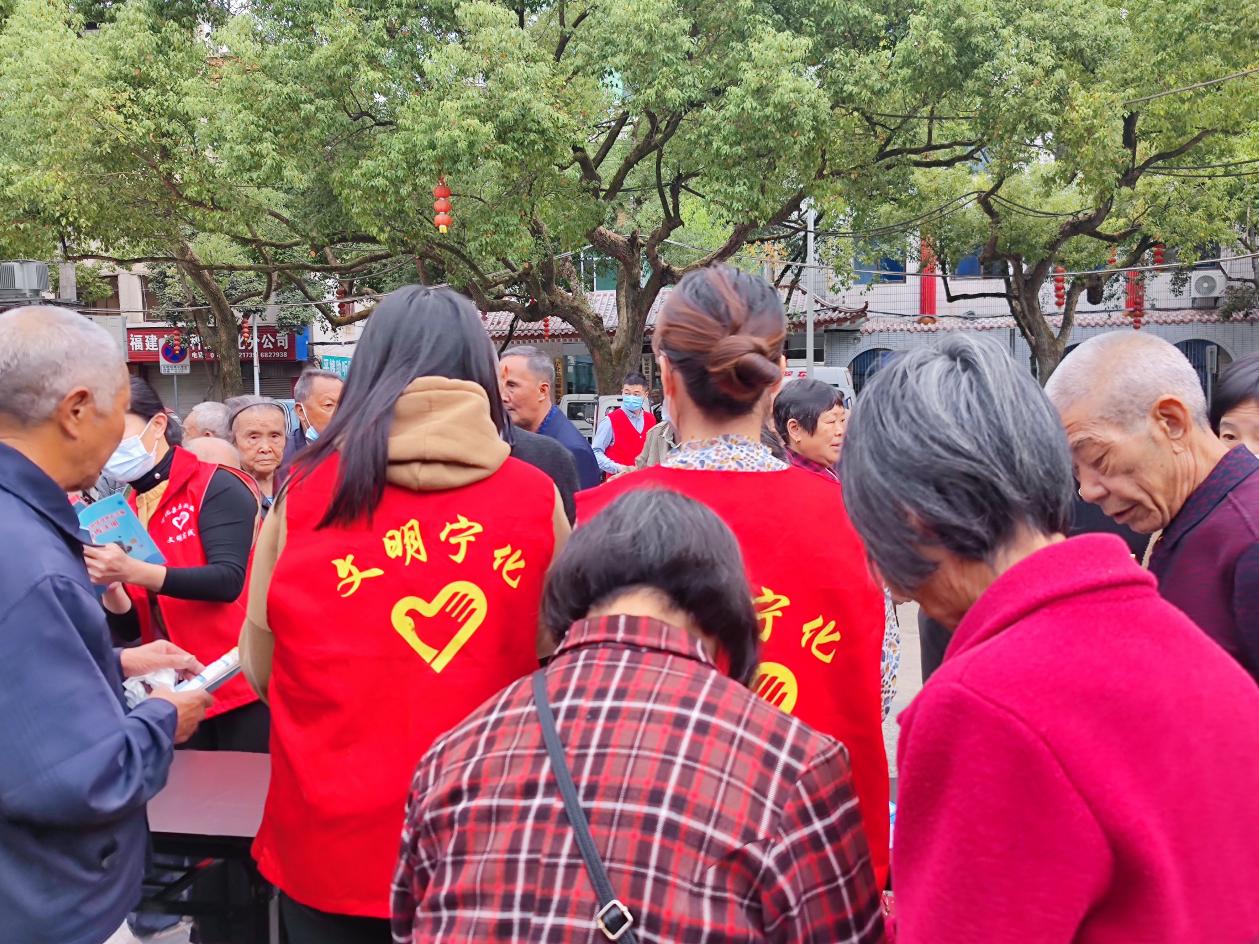 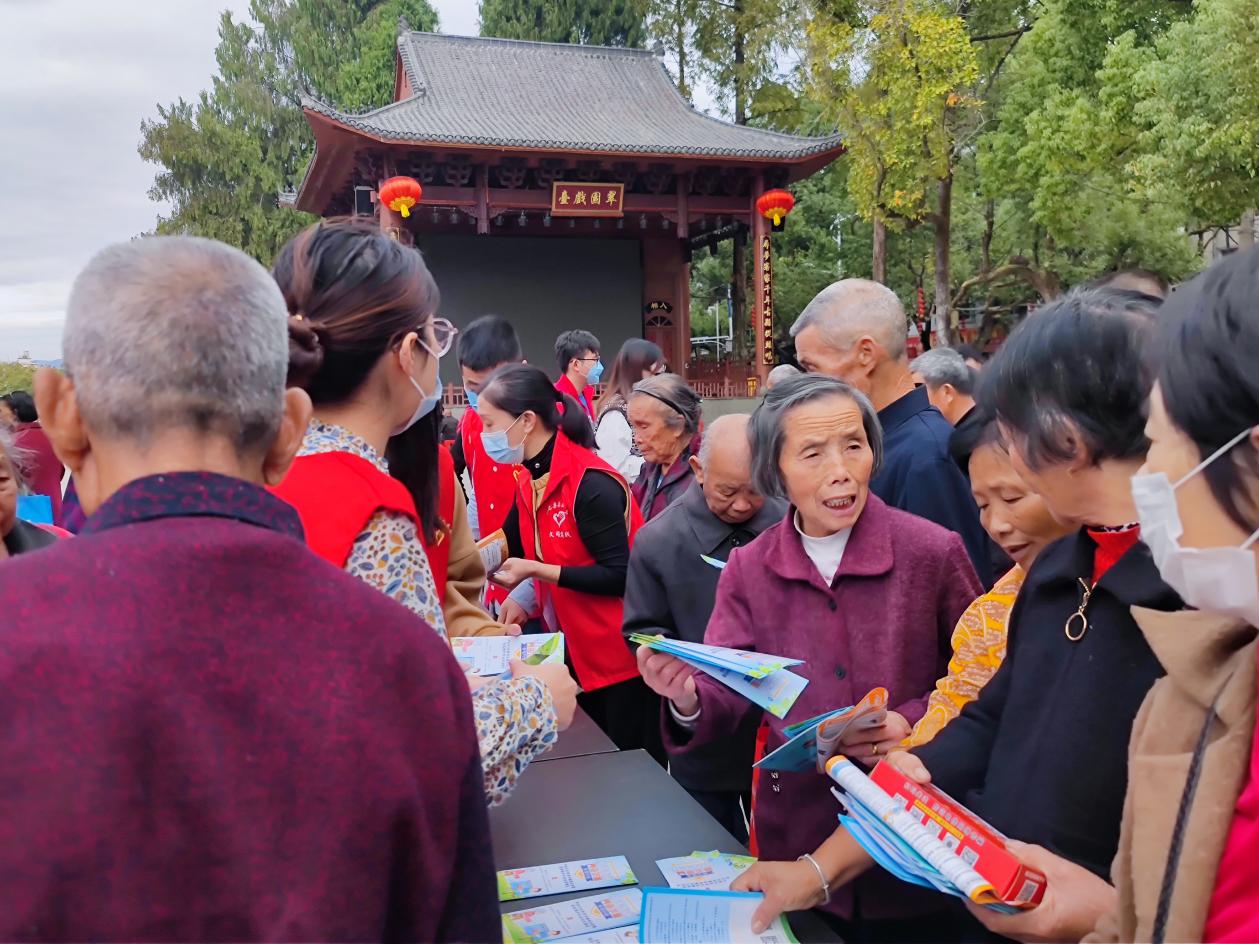 